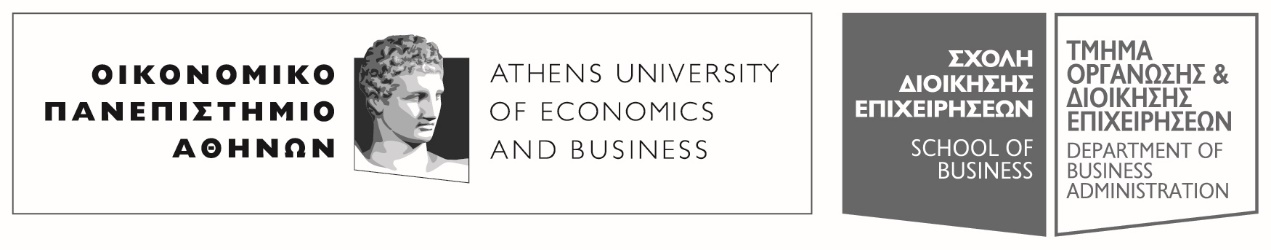 Πατησίων 76, 104 34 Αθήνα. Tηλ.: 210 8203308-311, 210 8203375 / Fax: 210 823096676, Patission Street, Athens 104 34 Greece. Tel.: (+30) 210 8203308-311, 210 8203375 / Fax: (+30) 210 8230966E-mail: ode@aueb.gr / www.aueb.grΑ Ν Α Κ Ο Ι Ν Ω Σ ΗΓια τους φοιτητές του Τμήματος ΟΔΕ                                                                                                                         9/10/2019Την Τετάρτη 9 Οκτωβρίου 2019 αναβάλλεται το μάθημα «Αποτίμηση των Επιχειρήσεων» και θα πραγματοποιηθεί την Παρασκευή 11 Οκτωβρίου 2019, στην αίθουσα  Δ23 και ώρα 3μ.μ.-5μ.μ. Επίσης την Πέμπτη 10 Οκτωβρίου 2019 δε θα πραγματοποιηθεί το μάθημα «Αποτίμηση των Επιχειρήσεων» και οι φοιτητές του Τμήματος θα ενημερωθούν με νεότερη ανακοίνωση για την αναπλήρωσή του.                                                                                 Η  Διδάσκουσα                                                                                  ΣΤ.   ΣΠΗΛΙΩΤΗ                                                                                Επίκ. Καθηγήτρια                               